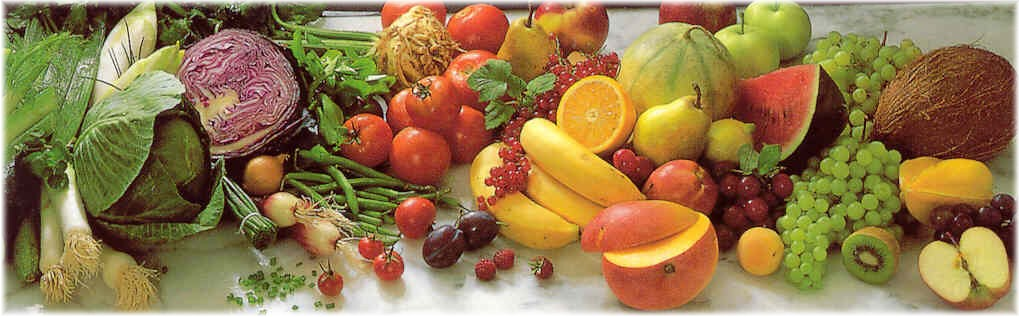 Jídelní lístek 19.7.2021 – 25.7.2021Pondělí 19.7.2021		Polévka: Vývar s vaječnou jíškouPašerácké žebírko, bramborySegedínský guláš, houskový knedlíkÚterý 20.7.2021		Polévka: HrachováVepřové kostky na hořčici, těstovinyDušená játra s rýžíStředa 21.7.2021		Polévka: RagůFrankfurtská pečeně, houskový knedlíkMasové rizoto, oblohaČtvrtek 22.7.2021 		Polévka: Vývar s kapánímŠpekové knedlíky, zelíPečené kuře, bramboryPátek 23.7.2021		Polévka: BorščRýžový nákypHamburská pečeně, houskový knedlíkSobota 24.7.2021		Polévka: ČesnečkaPřírodní plátek, brambory, oblohaNeděle 25.7.2021		Polévka: Hovězí vývar s nudlemi1) Vepřové na houbách, houskový knedlík